    Cotee River Elementary School Supply List   2016-2017    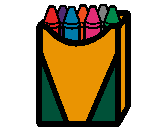 BachmannBackpack1” binder2 pocket folders (no prongs)1 pack of crayons3 plastic prong pocket folders 1 wide rule spiral notebook3 packs of glue sticks (disappearing colored glue)1 pair of scissors3 boxes of tissues1 hand sanitizer and/or liquid soap2 pack disinfectant wipesChange of clothesBarreraBox of tissuesLiquid hand soap and/or hand sanitizerMarkersColored pencilsCrayonsPencilsConstruction paper Glue sticksScissors1 1/2 inch folder for home notesPocket foldersWet wipesZip lock bags (any size)Backpack for daily useChange of clothes Cardstock or copy paperKelderhouseBackpack1 pack of crayons3 pack of glue sticks1 pair of scissors1 pencil box1 pack of construction paper3 Plastic 3-prong folders with pocketchange of clothes3 boxes  of tissues1 hand sanitizer and/or liquid soap2 wet wipes1 pack Zip lock bags (gallon)PreKBackpack large enough to hold 3 ring binerdiapers/pull upsbaby wipes2  Clorox wipes1 Hand sanitizer1 pkg. Large Crayola Crayons1 pkg. Dry Erase Marker4 pkgs. Elmer’s Glue Sticksblanket for rest time2 boxes of Kleenexchange of clothesHilkene/MichaelBackpack1 Jumbo crayons2 pkgs. Glue Sticks (disappearing  purple type)1 plastic folder 3 prong with pockets1 change of clothes (include socks)1 light jacket1 bottle of dish soap1  Lysol wipes3 boxes of kleenex1 ream copy paper1 bottle hand sanitizer1 bottle hand soap2 pkgs. Wet wipesCrawfordBackpack 1 pack of crayons1 pack of markers1 pack of pencils1 pack of pencil top erasers2 Black & white composition books4 pocket folders (no prongs)2 packs of glue sticks1 Pencil box2 boxes of tissue2 package of wet wipes1 hand soap1 pair of scissors 1 box Zip Lock bags (any size)PascalliBackpack 2 packages glue sticks (disappearing purple works best)1 pack crayons2 bottle Lysol or Clorox wipes2 boxes of tissues 1 gallon size zip lock bags 1 quart size zip lock bagsChange of clothes (including socks)1 hand soap1 hand sanitizerOptional (check with teacher)copy paperzip lock bags (any size)laminating sheetsVelcrosnack (pretzels, popcorn, goldfish)Laundry Soap